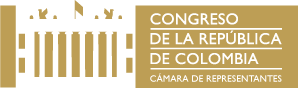 Proyecto de Ley No. ___ de 2021 Por medio de la cual se modifica el artículo 122 de la ley 30 de 1992El Congreso de ColombiaDECRETA:Artículo 1°. Objeto. La presente ley tiene como propósito procurar el acceso progresivo de las personas a las Instituciones de Educación Superior, mediante la adopción de estrategias que faciliten su permanencia durante la actividad académica, eliminando barreras injustificadas que garanticen la eficacia del derecho a la educación.Artículo 2°. Modifíquese el artículo 122 de la Ley 30 de 1992, el cual quedará así:Artículo 122. Los derechos pecuniarios que por razones académicas pueden exigir las instituciones de Educación Superior, son los siguientes: a) Derechos de Inscripción. b) Derechos de Matrícula. c) Derechos por realización de exámenes de habilitación, supletorios y preparatorios. d) Derechos por la realización de cursos especiales y de educación permanente. e) Derechos de Grado. f) Derechos de expedición de certificados y constancias. Parágrafo 1°. Las instituciones de Educación Superior de carácter Público legalmente aprobadas fijarán el valor de todos los derechos pecuniarios de que trata este artículo y aquellos destinados a mantener un servicio médico asistencial para los estudiantes, teniendo en cuenta una evaluación socioeconómica previa, el cual deberá informarse al Ministerio de Educación para efectos de la inspección y vigilancia, de conformidad con la Ley 1740 de 2014.Además, podrán exigir derechos denominados derechos complementarios los cuales no podrán exceder el índice de inflación del año inmediatamente anterior. Parágrafo 2°. Las instituciones de Educación Superior de carácter Privado legalmente aprobadas fijarán el valor de todos los derechos pecuniarios de que trata este artículo y aquellos destinados a mantener un servicio médico asistencial para los estudiantes, el cual deberá informarse al Ministerio de Educación para efectos de inspección, vigilancia y control.Parágrafo 3° Las instituciones de Educación Superior de carácter Privado, no podrán incrementar el valor de los derechos pecuniarios contenidos en los literales a,b,c,d y f enunciados en el inciso primero del presente artículo, sino hasta el diez (10%) por ciento del valor de la matrícula. Para tal efecto, se entenderá que el incremento se aplicará sobre la totalidad de los derechos pecuniarios. Además, las Instituciones de Educación Superior Privadas podrán exigir derechos denominados derechos complementarios los cuales no podrán exceder el índice de inflación del año inmediatamente anterior.Parágrafo 4° El incumplimiento a lo dispuesto en el presente artículo por las instituciones de Educación Superior de carácter Privado dará lugar a las acciones administrativas y a la imposición de las sanciones a que se refiere la Ley 1740 de 2014.Artículo 3°.  Las Instituciones de Educación Superior públicas y privadas fijarán el plazo mínimo para efectuar el pago de la matrícula ordinaria, el cual no podrá ser inferior a veinte (20) días calendario, a partir de la entrega del respectivo recibo. Las Instituciones de Educación Superior públicas y privadas, igualmente, podrán generar un recargo o incremento sobre el valor de la matrícula cuando ésta se realice en forma extraordinaria o extemporánea, el cual no podrá exceder el cincuenta (50%) por ciento de inflación del año inmediatamente anterior.Artículo 4°. La presente ley rige a partir de su sanción y publicación en el diario oficial.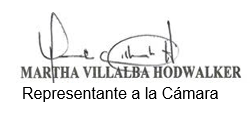 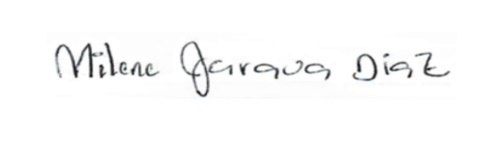                                                                                                                Representante a la Cámara 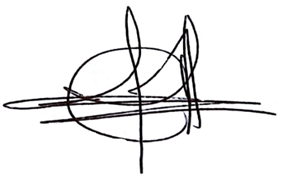 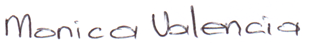 ANA MARIA CASTAÑEDA GOMEZ                Senadora de la República                                      Representante a Cámara                                                                                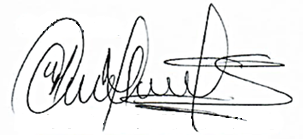 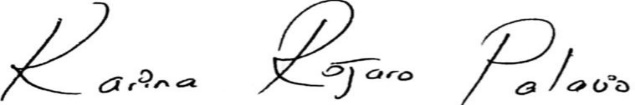        Representante a Cámara                                                                                             Emeterio José Montes de Castro                                                                                                                       Representante a la Cámara 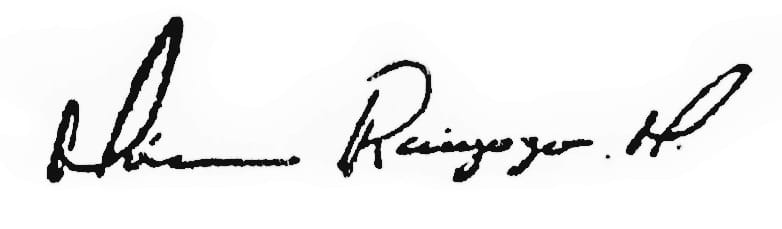                                                         Representante a la CámaraEXPOSICIÓN DE MOTIVOS.1. OBJETO DEL PROYECTO.El objeto del presente Proyecto de Ley puede definirse como una medida para combatir la deserción estudiantil a nivel universitario y garantizar la permanencia de los estudiantes en la actividad académica creando medidas que alivien el ámbito socioeconómico, eliminando obstáculos de acceso a la educación superior a través de varios instrumentos. En ese sentido, se pretenden regular cuatro derechos que las IES pueden exigir por razones académicas y administrativas, a saber: Derechos pecuniariosDerechos complementariosDerechos de gradoMatrícula extraordinariaPara cada uno de estos derechos se establece una regulación que, a la luz de la más reciente jurisprudencia de la Corte Constitucional, no vulnera el principio sobre la autonomía universitaria, y por el contrario complementa lo dicho por el alto tribunal al aseverar que el derecho a la educación es progresivo y así debe garantizarse por parte del Estado.2. JUSTIFICACION. Lo primero que se debe tener en cuenta al momento de justificar una iniciativa de este tipo, es todo el marco legal supranacional que establece el derecho a la educación como un derecho de carácter fundamental, tal como se cita a continuación: DECLARACIÓN UNIVERSAL DE DERECHOS HUMANOSAdoptada y proclamada por la Asamblea General en su resolución 217 A (III), de 10 de diciembre de 1.948“Artículo 261. Toda persona tiene derecho a la educación. La educación debe ser gratuita, al menos en lo concerniente a la instrucción elemental y fundamental. La instrucción elemental será obligatoria. La instrucción técnica y profesional habrá de ser generalizada; el acceso a los estudios superiores será igual para todos, en función de los méritos respectivos.2. La educación tendrá por objeto el pleno desarrollo de la personalidad humana y el fortalecimiento del respeto a los derechos humanos y a las libertades fundamentales; favorecerá la comprensión, la tolerancia y la amistad entre todas las naciones y todos los grupos étnicos o religiosos; y promoverá el desarrollo de las actividades de las Naciones Unidas para el mantenimiento de la paz.(…)”.PACTO INTERNACIONAL DE DERECHOS ECONÓMICOS, SOCIALES Y CULTURALESAdoptado y abierto a la firma, ratificación y adhesión por la Asamblea General en su resolución 2200 A (XXI), de 16 de diciembre de 1966“Artículo 131. Los Estados Partes en el presente Pacto reconocen el derecho de toda persona a la educación. Convienen en que la educación debe orientarse hacia el pleno desarrollo de la personalidad humana y del sentido de su dignidad, y debe fortalecer el respeto por los derechos humanos y las libertades fundamentales. Convienen asimismo en que la educación debe capacitar a todas las personas para participar efectivamente en una sociedad libre, favorecer la comprensión, la tolerancia y la amistad entre todas las naciones y entre todos los grupos raciales, étnicos o religiosos, y promover las actividades de las Naciones Unidas en pro del mantenimiento de la paz.2. Los Estados Partes en el presente Pacto reconocen que, con objeto de lograr el pleno ejercicio de este derecho:a) La enseñanza primaria debe ser obligatoria y asequible a todos gratuitamente;b) La enseñanza secundaria, en sus diferentes formas, incluso la enseñanza secundaria técnica y profesional, debe ser generalizada y hacerse accesible a todos, por cuantos medios sean apropiados, y en particular por la implantación progresiva de la enseñanza gratuita;c) La enseñanza superior debe hacerse igualmente accesible a todos, sobre la base de la capacidad de cada uno, por cuantos medios sean apropiados, y en particular por la implantación progresiva de la enseñanza gratuita;(…)”.Dicho convenio, fue ratificado por el Congreso de la República de Colombia, mediante la Ley 74 de 1968 Por la cual se aprueban los "Pactos Internacionales de Derechos Económicos, Sociales y Culturales, de Derechos Civiles y Políticos”, así como el “Protocolo Facultativo de este último, aprobados por la Asamblea General de las Naciones Unidas” en votación unánime, en Nueva York, el 16 de diciembre de 1966.CONVENCION AMERICANA SOBRE DERECHOS HUMANOS SUSCRITA EN LA CONFERENCIA ESPECIALIZADA INTERAMERICANA SOBRE DERECHOS HUMANOSSan José, Costa Rica 7 al 22 de noviembre de 1969 CONVENCION AMERICANA SOBRE DERECHOS HUMANOS (Pacto de San José)“Artículo 26.  Desarrollo Progresivo. Los Estados Partes se comprometen a adoptar providencias, tanto a nivel interno como mediante la cooperación internacional, especialmente económica y técnica, para lograr progresivamente la plena efectividad de los derechos que se derivan de las normas económicas, sociales y sobre educación, ciencia y cultura, contenidas en la Carta de la Organización de los Estados Americanos, reformada por el Protocolo de Buenos Aires, en la medida de los recursos disponibles, por vía legislativa u otros medios apropiados”.Igualmente, la mencionada convención fue ratificada por el Congreso de la República de Colombia, mediante la Ley 16 de 1972 “Por medio de la cual se aprueba la Convención Americana sobre Derechos Humanos "Pacto de San José de Costa Rica", firmado en San José, Costa Rica, el 22 de noviembre de 1969”De igual forma, resulta necesario tener presente el marco constitucional nacional que establece el derecho a la educación como un derecho de carácter fundamental, tal y como se observa, en las citas que a continuación se realizan:CONSTITUCIÓN POLÍTICA DE COLOMBIA DE 1.991“ARTICULO 67. La educación es un derecho de la persona y un servicio público que tiene una función social; con ella se busca el acceso al conocimiento, a la ciencia, a la técnica, y a los demás bienes y valores de la cultura.La educación formará al colombiano en el respeto a los derechos humanos, a la paz y a la democracia; y en la práctica del trabajo y la recreación, para el mejoramiento cultural, científico, tecnológico y para la protección del ambiente.El Estado, la sociedad y la familia son responsables de la educación, que será obligatoria entre los cinco y los quince años de edad y que comprenderá como mínimo, un año de preescolar y nueve de educación básica.La educación será gratuita en las instituciones del Estado, sin perjuicio del cobro de derechos académicos a quienes puedan sufragarlos.Corresponde al Estado regular y ejercer la suprema inspección y vigilancia de la educación con el fin de velar por su calidad, por el cumplimiento de sus fines y por la mejor formación moral, intelectual y física de los educandos; garantizar el adecuado cubrimiento del servicio y asegurar a los menores las condiciones necesarias para su acceso y permanencia en el sistema educativo.La Nación y las entidades territoriales participarán en la dirección, financiación y administración de los servicios educativos estatales, en los términos que señalen la Constitución y la ley”.“ARTICULO 68. Los particulares podrán fundar establecimientos educativos. La ley establecerá las condiciones para su creación y gestión.La comunidad educativa participará en la dirección de las instituciones de educación.La enseñanza estará a cargo de personas de reconocida idoneidad ética y pedagógica. La Ley garantiza la profesionalización y dignificación de la actividad docente.Los padres de familia tendrán derecho de escoger el tipo de educación para sus hijos menores. En los establecimientos del Estado ninguna persona podrá ser obligada a recibir educación religiosa.Las <sic> integrantes de los grupos étnicos tendrán derecho a una formación que respete y desarrolle su identidad cultural.La erradicación del analfabetismo y la educación de personas con limitaciones físicas o mentales, o con capacidades excepcionales, son obligaciones especiales del Estado”.“ARTICULO 69. Se garantiza la autonomía universitaria. Las universidades podrán darse sus directivas y regirse por sus propios estatutos, de acuerdo con la ley.La ley establecerá un régimen especial para las universidades del Estado.El Estado fortalecerá la investigación científica en las universidades oficiales y privadas y ofrecerá las condiciones especiales para su desarrollo.El Estado facilitará mecanismos financieros que hagan posible el acceso de todas las personas aptas a la educación superior”.Así las cosas, el presente proyecto de ley se erige como medida para combatir un flagelo que viene afectando directamente a los estudiantes de las universidades públicas y privadas, el cual es la deserción estudiantil. Tal como lo ha establecido en abundante jurisprudencia la Corte Constitucional, en tratándose de la educación, la base de todo proyecto de ley viene dada por un derecho, mismo que fuera ampliamente decantado por el honorable tribunal constitucional, en los siguientes términos:“El derecho a la educación superior es fundamental. En efecto, su fundamentalidad está dada por su estrecha relación con la dignidad humana, en su connotación de autonomía individual, ya que su práctica conlleva a la elección de un proyecto de vida y la materialización de otros principios y valores propios del ser humano.El derecho a la educación es progresivo. Su progresividad la determina: i) la obligación del Estado de adoptar medidas, en un plazo razonable, para lograr una mayor realización del derecho, de manera que la simple actitud pasiva de éste se opone al principio en mención (aquí encontramos la obligación del Estado de procurar el acceso progresivo de las personas a las Universidades, mediante la adopción de ciertas estrategias, dentro de las cuales encontramos facilitar mecanismos financieros que hagan posible el acceso de las personas a la educación superior, así como la garantía de que progresivamente el nivel de cupos disponibles para el acceso al servicio se vayan ampliando); (ii) la obligación de no imponer barreras injustificadas sobre determinados grupos vulnerables y (iii) la prohibición de adoptar medidas regresivas para la eficacia del derecho concernido”.De manera que, a la luz de lo anterior, el presente proyecto de ley es una exigencia hacia el Estado colombiano, en el sentido de adoptar medidas que eviten la deserción de estudiantes del sistema de educación superior, esto es posible luego de identificar la problemática y establecer sus causas.En ese orden de ideas, el proyecto de ley pretende viabilizar la obligación que le corresponde al Estado, en el sentido de adoptar las medidas necesarias para que se tutele el goce efectivo al derecho fundamental a la educación superior y así, se evite la deserción de los estudiantes. Ahora bien, sobre la deserción escolar el Ministerio de Educación lo define como aquella “(…) situación a la que se enfrenta un estudiante cuando aspira y no logra concluir su proyecto educativo, considerándose como desertor a aquel individuo que siendo estudiante de una institución de educación superior no presenta actividad académica durante dos semestres académicos consecutivos, lo cual equivale a un año de inactividad académica. En algunas investigaciones este comportamiento se denomina como “primera deserción” (first drop-out) ya que no se puede establecer si pasado este periodo el individuo retomará o no sus estudios o si decidirá iniciar otro programa académico (…)”.Así mismo, el Ministerio de Educación se ha enfocado en combatir la deserción universitaria, y ha catalogado principalmente cinco (5) causas de deserción, a saber: a) Problemas personales: el estudiante experimenta cambios familiares o personales que lo obligan a abandonar el programa en curso; b) Socioeconómicos: el estudiante presenta problemas financieros para continuar con el pago de la matrícula o la manutención; c) Académico: el nivel académico no le permite al estudiante pasar con éxito las asignaturas del plan de estudios de la carrera en curso; d) Orientación vocacional: el estudiante no conoce sus aptitudes vocacionales y e) Institucional: el estudiante no se identifica con la institución de educación superior (instalaciones, espacios de bienestar universitario, normatividad académica).
Así las cosas, ante la obligación del Estado de procurar el acceso progresivo de las personas a las Instituciones de Educación Superior -públicas y privadas- mediante la adopción de estrategias que faciliten los mecanismos financieros que hagan posible el goce de la educación, el presente Proyecto de Ley pretende implementar medidas que alivien el ámbito socioeconómico como causal de deserción al estudiantado universitario, específicamente, atacando las adversidades socioeconómicas.En sentido lato, las causas socioeconómicas que repercuten directamente en la decisión de abandonar los estudios superiores por parte del estudiante deben entenderse como la principal causa de abandono del sistema de educación superior en nuestro país -equivalentes al 42.5% de la deserción total- y se discriminan de la siguiente manera: (i) Bajos ingresos familiares, 54.9%; (ii) Desempleo cabeza de familia, 25.5%; (iii) Incompatibilidad entre trabajo y estudio, 14.9% y (iv) Falta de apoyo familiar, 5.9 %. Igualmente, dentro de los factores socioeconómicos se concibe una nueva categoría, relacionada con la situación económica precaria del estudiante, constituido por los bajos ingresos, el desempleo y la incompatibilidad entre trabajo y estudio, como las causas primordiales del abandono estudiantil en las Universidades Colombianas. La situación económica precaria del estudiante desertor se ratifica por el estrato social del que procede, en efecto: 48.3% son de estrato 2, 36.7% se les ubicó en el estrato 3; el 10.8% son de estrato 1, y solo el 4.2% corresponden al estrato 4.Otro elemento a tener en cuenta es que el sostenimiento económico de los desertores depende ostensiblemente de su familia (86.7%), y como los estratos 1 y 2 dependen más de una economía informal o empleo disfrazado, sus ingresos además de ser exclusivamente para subsistir, no son constantes, de modo que siempre están expuestos a la incertidumbre de no generar los ingresos suficientes.Cuando las economías familiares son frágiles es difícil pretender un apoyo económico sostenible a lo largo de toda la carrera para el mantenimiento del estudiante, pues las necesidades de la familia priorizan el trabajo al estudio. De ahí que la falta de apoyo familiar (5.9%) tenga que ver directamente con la situación de precariedad antes analizada.MEDIDAS QUE SE PUEDEN IMPLEMENTAR PARA RESOLVER ESTA PROBLEMÁICA.Entre las políticas que pretenden resolver algunas de estas problemáticas se incluyen:i)	Diseñar mejores sistemas de financiamiento que incentiven la obtención de buenos resultados por parte de instituciones y estudiantes.ii)	Eliminar obstáculos financieros al acceso a la educación superior a través de instrumentos como becas y préstamos estudiantiles.iii)	Generar y divulgar información sobre el desempeño de instituciones y programas para que los alumnos puedan tomar decisiones fundamentadas.iv)	Ayudar a los alumnos a insertarse en el mercado laboral.v)	Mejorar la supervisión y normativa para asegurarse que las instituciones rindan cuenta de sus servicios.El estudio de la deserción ha permitido establecer que lo loable e imperativo es acabar las distintas barreras que se erigen para impedir el avance del estudiante en la carrera por obtener su título universitario, y se identifica como la medida que se implanta a nivel de institución educativa superior como lo es la figura de las matrículas extraordinarias, como medio coercitivo hacia el estudiante para el pago de su matrícula, las cuales si sobrepasan un límite temporal aumentan ostensiblemente su valor, convirtiéndose con el discurrir de los días en un infranqueable límite que deriva tristemente en la deserción y en volver quimera las aspiraciones de aquel estudiante.Es por lo anteriormente expuesto, que se hicieron una serie de requerimientos a las Instituciones de Educación Superior de carácter Público, tales como, la Universidad Distrital Francisco José de Caldas, la Universidad de Antioquía, la Universidad Colegio Mayor de Cundinamarca, la Universidad Tecnológica de Pereira, la Universidad de los Llanos, la Universidad de Caldas, la Universidad del Magdalena y la Universidad del Valle, de los cuales se advierte en sus diferentes respuestas  que los derechos pecuniarios son fijados en virtud de los Acuerdos Superiores y Resoluciones Rectorales que dictan los mismos Entes, a través de los cuales se fijan las reglas para hacer la evaluación de la condición socioeconómica del estudiante; dicha evaluación tiene como común denominador los siguientes factores: (i) valor mensual de la pensión que canceló en el colegio del cual es egresado; (ii) la naturaleza pública o privada del colegio del cual egresa; (iii) el estrato socioeconómico del estudiante; (iv) los ingresos de la persona que financiará o será el responsable de la manutención del estudiante; (v) las rentas o ingresos familiares; (vi) el patrimonio familiar; (vii) el certificado de ingresos y retenciones; (viii) la declaración de renta; (ix) la manifestación de no declarante; (x) la certificación laboral de la persona que financiará o será el responsable del estudiante; (xi) el número de hijos dependientes del ingreso familiar menores de 18 años; (xii) el número de hijos del estudiante, entre otros. Así las cosas, los ponentes consideramos necesario consagrar en el Proyecto de Ley, una disposición para que las Instituciones de Educación Superior de carácter Público fijen el valor de todos los derechos pecuniarios de que trata el artículo 122 de la Ley 30 de 1992 y aquellos destinados a mantener un servicio médico asistencial para los estudiantes, teniendo en cuenta una evaluación socioeconómica previa, otorgando así, las herramientas necesarias para evitar la deserción y lograr la permanencia de los educandos en los periodos académicos, coadyuvando en la realización de su proyecto de vida.LÍMITES A LA AUTONOMÍA UNIVERSITARIA.En ese sentido lo advirtió la honorable Corte Constitucional al definir en su jurisprudencia que los cobros de elevados valores en las matrículas, efectivamente resulta ser un limitante al ingreso a la educación superior, sin embargo, este factor hace parte “prima facie” de la autonomía universitaria; al respecto la Corte Constitucional plantea lo anterior en los siguientes términos:“Dentro de las garantías constitucionales relacionadas con la educación se consagra una adicional del artículo 69 de la Constitución relacionada con la autonomía universitaria: la cual encuentra fundamento en la necesidad de que el acceso a la formación académica de las personas tenga lugar dentro de un clima libre de interferencias del poder público tanto en el campo netamente académico como en la orientación ideológica, o en el manejo administrativo o financiero del ente educativo. Este precepto ha sido entendido por la jurisprudencia de esta Corporación como la capacidad de autodeterminación otorgada a las instituciones de educación superior para cumplir con la misión y objetivos que les son propios, es decir, como una garantía que permite a los entes de educación superior darse su propia normatividad, estructura y concepción ideológica, con el fin de lograr un desarrollo autónomo e independiente de la comunidad educativa, sin la injerencia del poder político. En esta definición se destacan las dos vertientes que integran la figura en estudio, de un lado, la dirección ideológica del centro educativo, lo cual determina su particularidad y su especial condición filosófica en la sociedad pluralista y participativa. Para ello, la universidad cuenta con la potestad de señalar los planes de estudio y los métodos y sistemas de investigación. Y, de otro lado, la potestad para dotarse de su propia organización interna, lo cual se concreta en las normas de funcionamiento y de gestión administrativa, en el sistema de elaboración y aprobación de su presupuesto, la administración de sus bienes, la selección y formación de sus docentes”.Así concebida, se ha reconocido que del derecho a la autonomía universitaria derivan ciertas posibilidades concretas de actuación en cabeza de los establecimientos educativos. Sin embargo, tal autonomía otorgada por la Constitución y la ley no resulta siendo absoluta; al respecto la Corte Constitucional también ha reconocido en diferentes sentencias que tal autonomía no resulta ser ilimitada, tal es el caso de la Sentencia T-310 de 1999 en la que se determina lo siguiente:“La autonomía universitaria no es soberanía educativa, pues si bien otorga un margen amplio de discrecionalidad a la institución superior le impide la arbitrariedad, como quiera que únicamente las actuaciones legítimas de los centros de educación superior se encuentran amparadas por la protección constitucional”.En tal sentido, la autonomía universitaria encuentra límites claramente definidos por la jurisprudencia emitida por la Honorable Corte Constitucional, a saber:“a) La discrecionalidad universitaria, propia de su autonomía, no es absoluta, como quiera que se encuentra limitada por el orden público, el interés general y el bien común.
b) La autonomía universitaria también se limita por la inspección y vigilancia de la educación que ejerce el Estado. 
c) El ejercicio de la autonomía universitaria y el respeto por el pluralismo ideológico, demuestran que los centros superiores tienen libertad para determinar sus normas internas, a través de los estatutos, las cuales no podrán ser contrarias a la ley ni a la Constitución.
d) Los estatutos se acogen voluntariamente por quienes desean estudiar en el centro educativo superior, pero una vez aceptados son obligatorios para toda la comunidad educativa. El reglamento concreta la libertad académica, administrativa y económica de las instituciones de educación superior.e) El Legislador está constitucionalmente autorizado para limitar la autonomía universitaria, siempre y cuando no invada ni anule su núcleo esencial. Por lo tanto, existe control estricto sobre la ley que limita la autonomía universitaria. f) La autonomía universitaria es un derecho limitado y complejo. Limitado porque es una garantía para el funcionamiento adecuado de la institución. Es complejo, como quiera que involucra otros derechos de las personas.g) Los criterios para selección de los estudiantes pertenecen a la órbita de la autonomía universitaria, siempre y cuando aquellos sean razonables, proporcionales y no vulneren derechos fundamentales y en especial el derecho a la igualdad. Por ende, la admisión debe corresponder a criterios objetivos de mérito académico individual.h) Los criterios para determinar las calificaciones mínimas deben regularse por reglamento, esto es corresponden a la autonomía universitaria.i) Las sanciones académicas hacen parte de la autonomía universitaria. Sin embargo, son de naturaleza reglada, como quiera que las conductas que originan la sanción deben estar previamente determinadas en el reglamento. Así mismo, la imposición de sanciones está sometida a la aplicación del debido proceso y del derecho de defensa”. Como se examina en la sentencia, a pesar de la autonomía de la que disponen las instituciones universitarias, esta no excluye ni limita la función legislativa del Congreso de la República, el legislador mantiene su facultad de regulación que le permite ejercer justicia social a fin de propiciar los escenarios necesarios que permitan, entre otras cosas, el acceso y permanencia a la educación universitaria.En ese orden de ideas, el derecho de las instituciones universitarias a adoptar su reglamento y fijar los procedimientos a los que se va a someter, no es absoluto, sino que se encuentra limitado fundamentalmente por el respeto por el ejercicio legítimo de los derechos fundamentales, derivado de la obligación que el artículo 2° de la Constitución Política les impone a las autoridades de la República de Colombia para garantizar y propender por la efectividad de todos los derechos. Por otro lado, la misma H. Corte Constitucional se ha pronunciado mediante Sentencia T-974 de 1999 de la siguiente forma:“La Sala debe, adicionalmente, ante esta situación insistir en el hecho de que las prácticas de las autoridades de los centros universitarios, mediante las cuales se consienta la realización de matrículas extemporáneas sin justificaciones objetivas y razonables, además de atentar contra la estabilidad administrativa, presupuestal y financiera de dichos entes, como ya se dijo, desvirtúan en sí mismo el propósito que persigue el proceso de formación educativo y atenta contra el derecho a la educación de los estudiantes. Igualmente, al referirse al derecho a la educación dispone: Esta Sala en anterior providencia, al referirse acerca del derecho a la educación señaló que constituye un derecho fundamental, esencial e inherente a los seres humanos para su desarrollo integral y armónico dentro del respectivo entorno sociocultural, en tanto configura elemento dignificador de la persona y medio de acceso al conocimiento, la ciencia, la técnica y los demás bienes y valores de la cultura”.En suma, al ser el derecho a la educación superior un derecho fundamental progresivo, atendiendo a las razones esbozadas, es preciso salvaguardarlo dando las herramientas necesarias para garantizar el acceso y permanencia por parte de esta corporación en su actividad legislativa, consecuencialmente, se hace imperativo establecer límites razonables que permitan el desarrollo y cumplimientos de los derechos consagrados en el catálogo axiológico de la Carta política de 1991 y de las ratio decidendi que el intérprete autorizado consigna en sus beneméritos pronunciamientos.CONTENIDOS ESENCIALES QUE DEBEN SER GARANTIZADOS, PROTEGIDOS Y CUMPLIDOS POR EL ESTADO COLOMBIANO COMO NÚCLEO ESENCIAL DEL DERECHO FUNDAMENTAL A LA EDUCACIÓN.La jurisprudencia constitucional ha establecido los contenidos esenciales que deben ser garantizados, protegidos y cumplidos por el Estado colombiano como núcleo esencial del derecho fundamental a la educación, de la siguiente manera:“La jurisprudencia constitucional ha entendido que las matrículas académicas son una expresión de la dimensión civil del derecho fundamental a la educación. Con base en el artículo 67, inciso 4, de la Constitución, la Corte ha considerado que el pago de la matrícula es un deber académico del estudiante y, a su vez, implica un derecho de las instituciones educativas a exigir el pago por los servicios que prestan. En ese sentido, “no es cierto que esté prohibido constitucionalmente a las universidades el cobro de derechos académicos, ni que estos deban ser gratuitos, pues la Carta permite que aun en el sector público se pueda exigir el pago, pero solamente a quienes tengan la capacidad económica (…)”.La jurisprudencia ha condicionado dicho deber a partir de dos escenarios constitucionales. El primero, el incumplimiento del pago de la matrícula o cualquier obligación pecuniaria no conllevan a la suspensión del derecho a la educación. El segundo, el acceso a prerrogativas y la fijación de los costos de matrícula deben respetar el principio de igualdad en la distribución de cargas públicas y en la asignación de beneficios.Frente al primer escenario, mediante la Sentencia T-019 de 1999, la Corte Constitucional decidió una acción de tutela promovida por un estudiante contra una institución educativa, por considerar que dicha institución vulneró, entre otros, su derecho a la educación, al no autorizarle la presentación de los exámenes finales como consecuencia de no cancelar la matrícula académica[. En virtud de ello, el actor solicitó un crédito a la Universidad, la cual se lo otorgó, pero como finalizó el año sin cancelar lo adeudado, le impidió presentar los exámenes finales. El estudiante solicitó autorización para realizar los exámenes supletorios, los cuales fueron permitidos por la universidad bajo la condición de cancelar previamente las sumas adeudadas.En dicha oportunidad, la Corte sostuvo que ante un conflicto entre el derecho del plantel a obtener el pago y el derecho que le asiste al educando de recibir una educación adecuada, integral y completa, se impone otorgarle a la educación una condición prevalente, ya que una medida que comporte el sacrificio de los propósitos que el proceso educativo persigue en aras de un interés económico, resulta desproporcionada. La Corte amparó el derecho fundamental a la educación y ordenó que se le diera plena validez a los exámenes y procediera a conceder la habilitación de la materia, si a ello había lugar.Igualmente, en la Sentencia T-310 de 1999, la Corte revisó una acción de tutela interpuesta por un estudiante quien, para matricularse a la universidad, consignó una parte del valor de la matrícula y firmó un pagaré por la suma restante. En virtud de ello, el estudiante asistió a clase y cumplió con sus obligaciones como estudiante. Sin embargo, por problemas económicos, el estudiante no pudo cancelar el pagaré firmado y, cuando fue a formalizar matrícula, ésta no fue autorizada pues era extemporánea.En revisión, la Sala Séptima reiteró la regla de prevalencia del derecho a la educación frente al derecho de la institución educativa a obtener el pago derivado de la prestación del servicio. En dicha sentencia, consideró que el mecanismo idóneo para el cobro de la deuda adquirida a favor de la universidad es un proceso judicial, ajeno y diferente a las sanciones académicas que la universidad impone. Por tal motivo, amparó el derecho fundamental del accionante a la educación y ordenó legalizar la matrícula.En la Sentencia T-933 de 2005, este Tribunal Constitucional resolvió una acción de tutela en donde el accionante alegaba que la universidad no le permitió que se graduara como profesional al no encontrarse a paz y salvo económicamente con la institución educativa. En sede de Revisión, la Corte sostuvo que los planteles educativos pueden exigir requerimientos al educando pero no pueden condicionar el derecho a la educación al cumplimiento de ciertas obligaciones.Asimismo, la Corte evidenció “ i) la efectiva imposibilidad del estudiante o de sus padres de cumplir con las obligaciones financieras pendientes con el establecimiento educativo; ii) que tales circunstancias encuentran fundamento en una justa causa y; iii) que el deudor adelantó gestiones dirigidas a lograr un acuerdo de pago o el cumplimiento de la obligación, dentro del ámbito de sus posibilidades y, por tanto, la actuación de la universidad de exigir el paz y salvo como requisito de grado a una persona en situación económica desfavorable vulnera el derecho a la educación”. En esa medida, la Corte amparó, entre otros, el derecho fundamental a la educación y ordenó al rector de la institución disponer lo necesario para otorgarle al accionante el título de abogado.En la Sentencia T-531 de 2014, la Corte Constitucional conoció una tutela de un estudiante de odontología que, a causa de su condición socioeconómica, incumplió con el pago completo de las sumas adeudadas por concepto de matrícula y, por tanto, la institución educativa le negó la posibilidad de reintegro hasta tanto estuviera a paz y salvo con la institución educativa.“En Revisión, la Sala Tercera encontró que i) el estudiante y su padre no podían pagar la deuda contraída; ii) eran personas que en ese momento contaban con recursos limitados, incluso para su subsistencia; y iii) le propusieron a la universidad celebrar un acuerdo de pago con base en su capacidad económica el cual no se pudo concretar. Con base en lo anterior, la Corte amparó el derecho a la educación y ordenó su reintegro a la institución educativa; asimismo, ordenó a la institución realizar un acuerdo de pago teniendo en cuenta la capacidad económica del estudiante”.La Corte Constitucional, en la sentencia T-102 de 2017, revisó una acción de tutela de una estudiante de medicina a quien, al no cancelar la matrícula, la institución educativa le recomendó aplazar el semestre y, posteriormente, ante el continuo incumplimiento del pago, ordenó no emitir orden de matrícula.En sede de revisión, la Sala Quinta de la Corte sostuvo que “la autonomía universitaria se encuentra limitada por las disposiciones constitucionales y legales, especialmente en lo que se refiere a la salvaguarda del derecho a la educación. Por tal motivo, de acuerdo con la Corte, el reglamento estudiantil no puede interferir con los mandatos del núcleo esencial del derecho a la educación, dentro de los cuales se encuentra incluida la permanencia en el sistema educativo. Por tal motivo, ordenó el reintegro de la accionante y, a su vez, realizar acuerdos de pago con la accionante que se ajusten a su capacidad económica actual”.A partir de las anteriores decisiones, la Corte Constitucional ha fijado que, ante un eventual conflicto entre el derecho del plantel educativo a obtener el pago por el servicio de enseñanza y los derechos fundamentales del educando -principalmente la educación-, es necesario otorgar a estos últimos una condición prevalente, sin que ello implique desconocer la posibilidad de las instituciones educativas de hacer efectivas las deudas a través de los medios jurídicos existentes. En ese sentido, para resolver los conflictos económicos entre el plantel educativo y los educandos, las instituciones educativas no deben utilizar aquellas medidas que tienden a hacer nugatorio el ejercicio de los derechos fundamentales, sino las vías judiciales que han sido estatuidas para el efecto.Ahora bien, específicamente respecto al principio de igualdad frente a las cargas públicas y la asignación de beneficios, la Corte Constitucional ha sostenido que la relación igualdad y cargas públicas nace a partir de la doble naturaleza del derecho a la educación como derecho y como deber. De acuerdo con la Corte, la continuidad y permanencia en la prestación del servicio no sólo depende de la institución educativa, sino también del beneficiario del derecho, el estudiante, quien debe cumplir con unas cargas mínimas para su garantía. Ello implica que, para la exigibilidad del derecho a la educación, es necesario el cumplimiento de las obligaciones necesarias para la prestación del servicio educativo, siempre y cuando ellas sean compatibles con la Constitución.Con respecto a la igualdad frente a la asignación de beneficios, la Corte Constitucional, mediante la Sentencia C-520 de 2016, al estudiar el requisito de “ser colombiano de nacimiento” como exigencia para acceder a los programas de beca establecidos en la Ley 1678 de 2013, consideró que se vulneraba el principio de igualdad con respecto a los colombianos por adopción que, de acuerdo con la norma, se entienden excluidos de dicho programa.En dicha oportunidad, la Corte sostuvo que la nacionalidad como criterio de diferencia para el acceso al beneficio de la beca es inconstitucional, pues, de la regulación de los extranjeros por parte del Constituyente, se evidencia que atiende más a su similitud que a sus diferencias, aun cuando ello no sea óbice para que el Legislador cree tratamientos justificados, los cuales únicamente son admisibles constitucionalmente a partir de una justificación reforzada de las diferencias.En esa decisión, la Corte no sólo ahondó en el tratamiento injustificado entre nacionales por nacimiento y por adopción, sino que recabó en su inconstitucionalidad por vulnerar el derecho a la educación en su faceta de accesibilidad y la violación al principio de progresividad. Por tal motivo, declaró la inexequibilidad de la expresión “nacimiento” contenida en el numeral 1 del artículo 4 de la Ley 1678 de 2013.Posteriormente, este Tribunal Constitucional, mediante la Sentencia T-277 de 2016, se refirió a la vulneración del derecho a la educación, en su faceta de accesibilidad, como consecuencia de la imposibilidad de revisar el valor de la matrícula académica conforme a la situación socioeconómica de los estudiantes.  La Corte estableció que la norma de la universidad accionada que impedía la revisión de la situación socioeconómica de los estudiantes para efectos de reliquidar la matrícula, afectaba la garantía de accesibilidad, entendida como acceso económico a la educación, y de adaptabilidad, que exige que el sistema se adapte a las condiciones de los alumnos a través de su valoración de su contexto social y cultural con el propósito de evitar su deserción. Así, a partir de la teoría de la imprevisibilidad y la interpretación del contrato a través del principio de solidaridad social, se extrae la regla sobre la inconstitucionalidad de todas aquellas normas que expidan las universidades, en virtud de su autonomía universitaria, sobre la inmodificabilidad de las matrículas de los estudiantes.Por lo anterior, del precedente analizado se deriva que la educación como derecho-deber impone obligaciones a los estudiantes, entre las cuales están el pago de las matrículas y otras erogaciones que en virtud del contrato de educación, la institución universitaria les impone. Sin embargo, los deberes asignados deben responder a los principios de proporcionalidad y razonabilidad y, de manera más precisa, se deben garantizar las facetas del derecho a la educación, entre las cuales están la adaptabilidad y la accesibilidad. En ese sentido, se desprende que la imposición de cargas y el otorgamiento de beneficios deben cumplir con el principio de igualdad”.Finalmente, se considera acertado traer a colación los artículos periodísticos publicados recientemente en diferentes medios de comunicación social a nivel nacional, en los que se hace registra los elevados incrementos efectuados por diferentes universidades, así como también, al aumento en la deserción estudiantil de las Instituciones de Educación Superior, tal y como se observa a continuación:“Suspendido último semestre de Medicina de la Universidad Libre CaliDebido al derecho de petición y la falta de matriculados para el internado, se tomó la decisión de aplazar la ceremonia de batas blancas.Un incremento desproporcional en la matrícula financiera del internado obligatorio 2020, de la facultad de medicina de la Universidad Libre seccional Cali, denunciaron los estudiantes y padres de familia, que pasó de ocho millones 814 mil pesos a quince millones 814 mil pesos.Los 78 estudiantes afectados por este incremento del 77 por ciento, aseguraron que cuando legalmente debería ser el valor del IPC correspondiente a un 3,8% para el año 2019.Los estudiantes y padres de familia involucrados solicitaron mediante derecho de petición a la Universidad Libre, reajuste en el valor de la matrícula; cuya respuesta aún se encuentra pendiente. A raíz de ello, se dio cancelación a la ceremonia de batas blancas.Según la Decana de la Faculta de Medicina de Unilibre Cali, debido al derecho de petición que los estudiantes y padres radicaron y la falta de matriculados para el internado, se tomó la decisión de aplazar la ceremonia de batas blancas.“Consideramos un atropello más de la Universidad hacia nosotros, puesto que la ceremonia de batas está programada para el día 24 de enero, la matricula académica es hasta el 26 de enero y el pago de la matrícula Financiera hasta el 20 febrero de 2020”, sostuvieron los estudiantes”.“Número de matrículas nuevas a universidad cayó 11,4% durante el 201865% por ciento de las matrículas nuevas se hacen en la capital, 35% restante en el resto del país.A 2018, según datos del Ministerio de Educación, las matrículas nuevas a Instituciones de Educación Superior (IES) disminuyeron 11,4% es decir 132.029 estudiantes menos. Según la cartera, del total de inscripciones hechas a IES, 542.164 corresponden a programas de pregrados universitarios, lo que resulta equivalente a 46% del total.Esto debido, entre otras, a las dificultades para acceder en zonas no centrales del país, en departamentos como Amazonas, Vaupés, Guainía y Vichada, ahí el promedio de matrículas es 476,8 por año.Además, 65% de las nuevas matrículas a nivel nacional corresponden a las que se realizan en Bogotá, con 353.127 a 2018; el resto, varían entre los principales departamentos del país, entre ellos Antioquia, Valle del Cauca y Atlántico.El aumento progresivo en los costos de la educación superior en instituciones privas ha limitado también al acceso a la misma, según el mismo Ministerio, las universidades oficiales tienen 12.271 estudiantes matriculados más que las privadas.La disminución no solo se ve en matrículas nuevas sino también en las semestrales. Según los datos entre 2017 y 2018 se redujeron 0,5% para un total de 9.109 menos.La deserción estudiantil es uno de los problemas con los que están luchando las universidades pues no solo se trata de costos sino de falta de motivación de los estudiantes a seguir con sus programas.                  Representante a la Cámara ANA MARIA CASTAÑEDA GOMEZ                Representante a la CámaraSenadora de la República                                      Representante a la Cámara                                             Emeterio José Montes de Castro                                                                                              Representante a la Cámara                                                Representante a la Cámara